Le « Qu’est-ce que c’est »J’ai fait une expérience. Voici la photo. Question1 :  De quoi s’agit-il ?Question 2 : Comment ai-je fait ? ………………………………………………………………………….……………………………………………………………………………………………………………………………………………………………………………………………………………………………………………………………………………………………………………………………………………………………………………………………………………………………………………………………………………………………………………………………………………………………………………………………………………………………………………………………………………………………….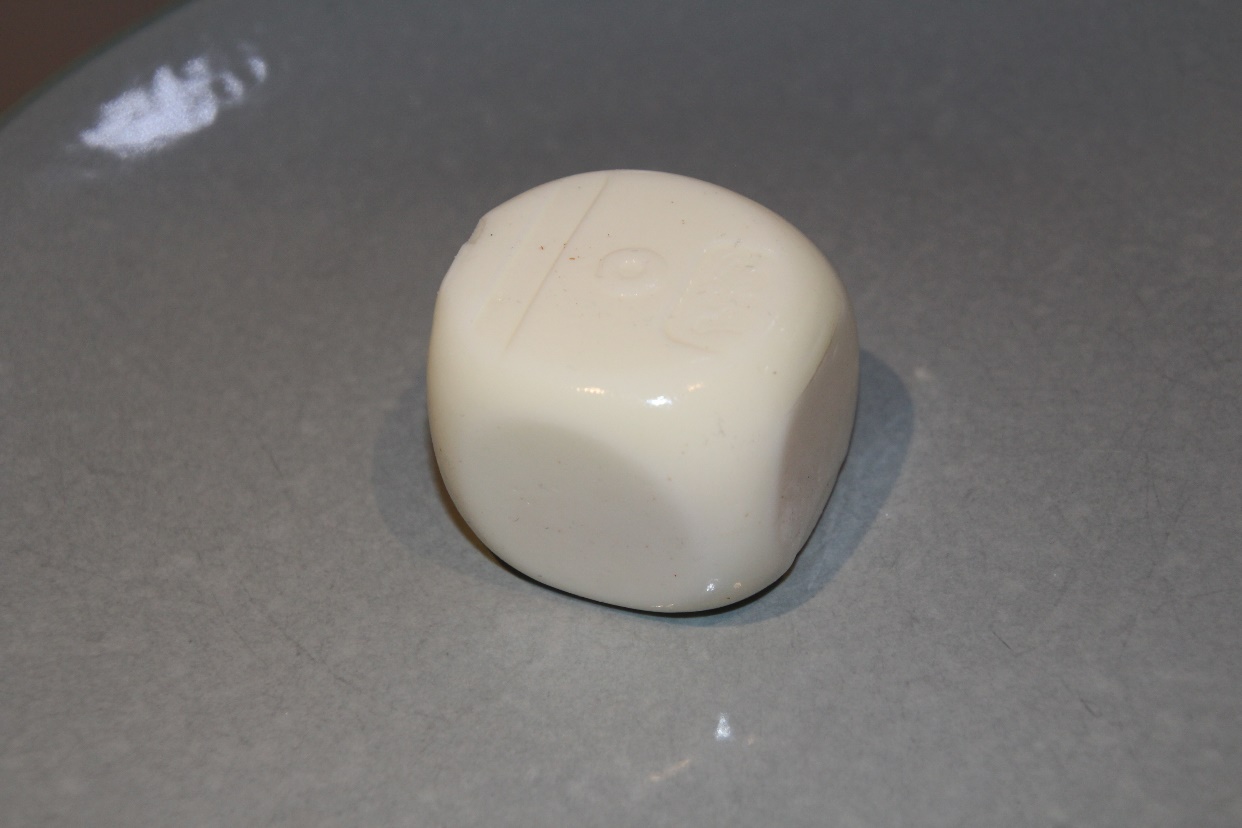 